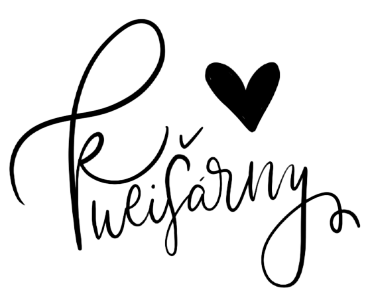 PROTOKOL PRO VRÁCENÍ / VÝMĚNU ZBOŽÍ
Tento protokol prosím vytiskněte, vyplňte a vložte do zásilky s vráceným zbožím. Pokud nemáte možnost tisku, sepište na papír údaje z tohoto protokolu. Zboží řádně zabalte, aby nedošlo k jeho znehodnocení během přepravyPRODÁVAJÍCÍ:Kulisarny.cz, IČO: 76501582, DIČ: CZ8653115438ZÁKAZNÍK:VRÁCENÉ ZBOŽÍ:NOVÉ ZBOŽÍ:Datum a podpis zákazníka : ___________________________________________________________Veškeré zboží je možné vrátit/vyměnit do 14-ti dnů (od převzetí zásilky). Zboží musí být vráceno kompletní, v původním stavu, nesmí jevit známky opotřebení a používání.Zboží nám zašlete na vlastní náklady (nikoliv na dobírku) doporučeně na adresu:Šárka Martincová, nám. MUDr. J. Svobody 60, Zruč nad Sázavou, 285 22. tel. 608726204Můžete také využít zaslání přes Zásilkovnu, toto je zpoplatněno částkou 79,- Kč, ta bude odečtena z částky, kterou Vám budeme vracet na účet. V případě vrácení přes Zásilkovnu stačí zanést na jakoukoliv její pobočku a nahlásit kód pro zpětné zaslání – 94246876. Zásilku nemusíte popisovat, v Zásilkovně si štítek vytisknou, na místě se nic nehradí.Lhůta pro vrácení peněz či výměny je do 30ti dnů od doručení zásilky.Pokud máte jakékoliv dotazy, či doplňující informace k vrácenému zboží, pište na náš email kulisarny.cz@seznam.czJméno a příjmení:Adresa:Telefon: Email:Číslo objednávky: Datum převzetí objednávky: Číslo účtu: (VYPLŇTE I V PŘÍPADĚ VÝMĚNY)KOD ZBOŽÍVELIKOSTKSNÁZEV PRODUKTU (POPŘÍPADĚ POPIS REKLAMACE)CENAKOD ZBOŽÍVELIKOSTKSNÁZEV PRODUKTUCENA